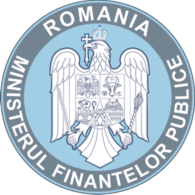 Nr.                   /  REFERAT DE APROBAREPotrivit prevederilor art. 24 alin. (1) lit. a) și b) din Ordinul ministrului finanțelor publice nr. 660/2017 privind aprobarea Procedurii de comunicare prin mijloace electronice de transmitere la distanţă între Ministerul Finanţelor Publice/organul fiscal central şi persoanele fizice, persoanele juridice şi alte entităţi fără personalitate juridică, cu modificările și completările ulterioare, documentele şi informaţiile comunicate prin intermediul SPV sunt:   ” a) declaraţii fiscale întocmite de persoana fizică, persoana juridică sau altă entitate fără personalitate juridică, potrivit legii;    b) cereri adresate de persoana fizică, persoana juridică sau altă entitate fără personalitate juridică Ministerului Finanţelor Publice/Agenţiei Naţionale de Administrare Fiscală pentru obţinerea unor informaţii sau documente în legătură cu situaţia fiscală personală, cum ar fi: cerere de informaţii despre contribuţiile de asigurări sociale declarate de angajatori, cerere de eliberare a certificatului de atestare fiscală, cerere de eliberare a cazierului fiscal, cerere de eliberare a unei adeverinţe de venit, solicitarea unei opinii privind aplicarea legislaţiei fiscale, cereri de audienţă, sesizări, petiţii, reclamaţii, solicitări privind informaţiile publice şi altele asemenea”Coroborând prevederile art. 1 pct. 17, 18 și 19 din Codul de procedură fiscală rezultă că în categoria declarațiilor fiscale prevăzute la art. 24 alin. (1) lit. a) din OMFP nr. 660/2017 nu pot fi incluse și declarațiile de înregistrare sau alte categorii de declarații  întocmite de contribuabili/plătitori, potrivit legii.Totodată, cererile/solicitările depuse de contribuabili pentru obținerea diversele informații sau documente, altele decât situația fiscală, nu pot face obiectul prevederilor  art. 24 alin. (1) lit.  b) din OMFP Nr. 660/2017, respectiv nu pot fi transmise prin SPV. De asemenea, actualul ordin nu prevede posibilitatea transmiterii fișierelor de profil prevăzute de art.22 pct.J lit.a din Normele metodologice pentru aplicarea Ordonanţei de urgenţă a Guvernului nr. 28/1999 privind aprobarea privind obligaţia agenţilor economici de a utiliza aparate de marcat electronice fiscale aprobate prin Hotărârea Guvernului nr. 479/2003, republicată, cu modificările și completările ulterioare.Pe cale de consecință, prevederile actuale ale art. 24 din OMFP nr. 660/2017 sunt limitative.În acest context, propunem modificarea art. 24 alin.(1) lit.a), b) și d) în vederea extinderii posibilității comunicării prin SPV și a altor declarații (nu numai declarațiile fiscale), a oricăror cereri depuse de subiecții de drept fiscal (nu numai cele care presupun obținerea de documente/informații privind situația fiscală proprie), precum și a fișierelor de profil menționate anterior.De asemenea, având în vedere evoluția situației epidemiologice naționale, dar și internaționale, interesul public general reclamă adoptarea unor noi măsuri care să permită autorităților publice să prevină răspândirea coronavirusului SARS-CoV-2 în sensul evitării contactului fizic și promovarea comunicării în sistem on-line.	Față de cele mai sus menționate s-a elaborat prezentul proiect de Ordin al ministrului  finanțelor publice pentru modificarea Ordinului ministrului finanțelor publice nr. 660/2017 privind aprobarea Procedurii de comunicare prin mijloace electronice de transmitere la distanţă între Ministerul Finanţelor Publice/organul fiscal central şi persoanele fizice, persoanele juridice şi alte entităţi fără personalitate juridică cu ale cărui prevederi, dacă sunteți de acord, vă propunem a-l semna.Iulian ARDELEANUDirector generalFlorin Chioreanu, consilier superior, DGLFRVCMihaela Iordache, consilier superior, DGLFRVCMihai BRĂGARUȘef serviciu